附件1-13活動主題全民國防教育推廣 - 北區人才招募中心協助宣導人才招募全民國防教育推廣 - 北區人才招募中心協助宣導人才招募活動日期111年9月２日111年9月２日活動地點黎明技術學院黎明技術學院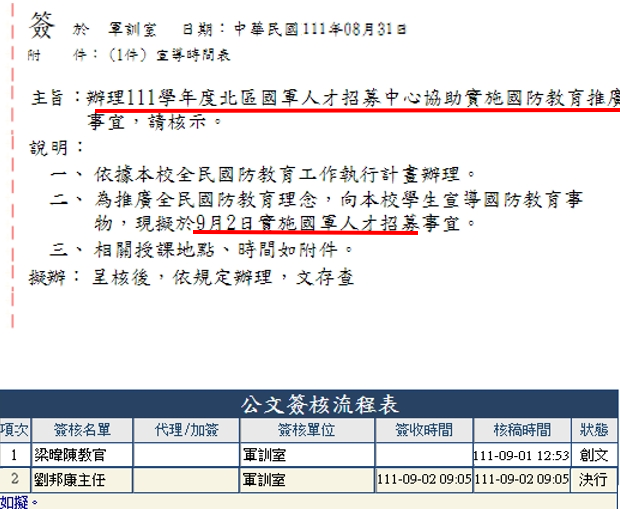 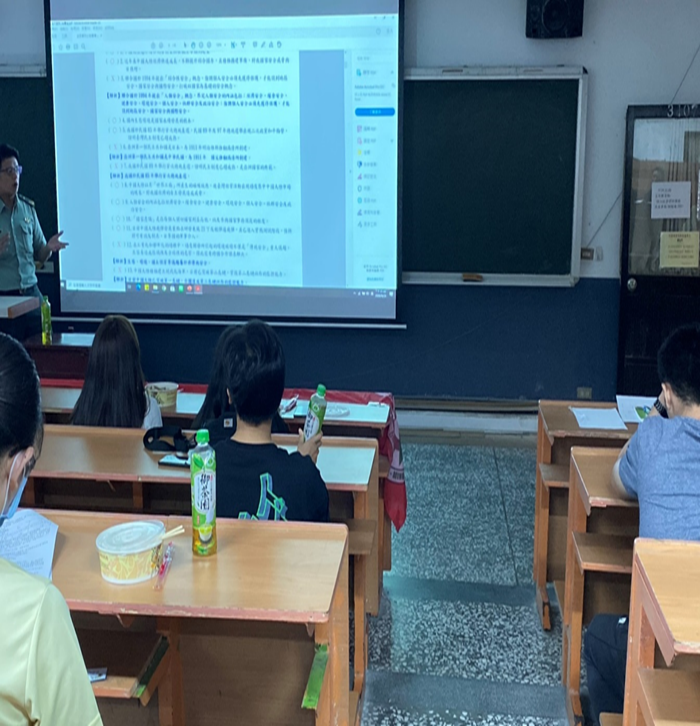 說明：辦理國軍北區人才招募中心協助推廣國防教育簽呈說明：辦理國軍北區人才招募中心協助推廣國防教育簽呈說明：北區人才招募中心向專科學生說明國軍軍校人才招募事項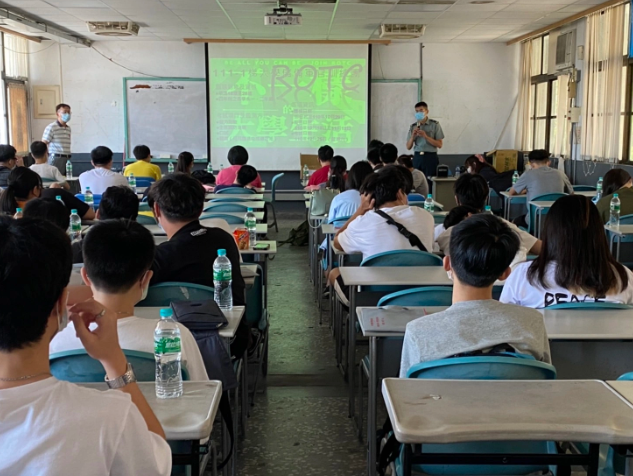 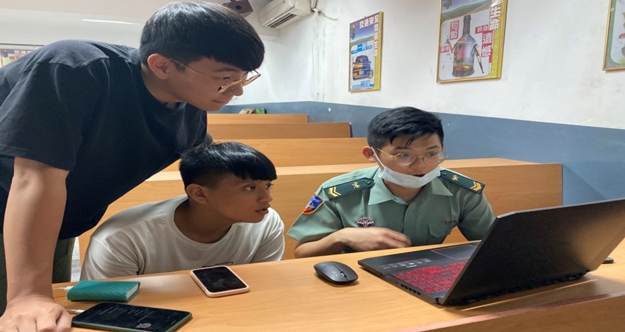 說明：北區人才招募中心向大學學生說明大學儲備軍官招募事項說明：北區人才招募中心向大學學生說明大學儲備軍官招募事項說明：北區人才招募中心協助學生網路登記事宜